Unit 4 Exam Review – Important Formulas, Terminology & Calculator CommandsChapter 8: Confidence IntervalsInterpretation of Confidence Level – Interpretation of Confidence Interval – Chapter 9: Significance TestsType I error –Type II error –Power –Unit 4 Exam Review – Important Formulas, Terminology & Calculator CommandsChapter 8: Confidence IntervalsInterpretation of Confidence Level – “___% of all possible samples of a given size from this population will result in an interval that captures the unknown parameter.”Interpretation of Confidence Interval – “We are ___% confident that the interval from ___ to ___ captures the actual value of the population parameter.”Chapter 9: Significance TestsType I error – Reject  when  is really true (Type I error =  ).Type II error – Fail to reject  when  is really false (Type II error =  ).Power – Correctly reject  when  is really false (Power = 1 – Type I error = 1 –  ).Confidence Interval for ProportionsConfidence Intervals for MeansConditionsConfidence Interval FormulaChoosing the Sample SizeConfidence Interval on the CalculatorSignificance Test for ProportionsSignificance Tests for MeansHypothesesConditionsTest StatisticP-valueSignificance Test ConclusionSignificance Test on the CalculatorConfidence Interval for ProportionsConfidence Intervals for MeansConditionsRandomIndependent – check 10% condition:Normal – check sample size conditions:RandomIndependent – check 10% condition:Normal – check sample size conditions:If , then you can assume the Normal distribution as long as  & the sample is  approximately symmetric.Confidence Interval FormulaIf  is unknownORIf  is knownChoosing the Sample SizeSolve for n.Solve for n.Confidence Interval on the CalculatorTo find  2nd Vars invNorm(lower tail probability)To find CI: Stat Tests 1-PropZIntx: # of successes, n: sample size, C-level: confidence levelCalculateTo find  use the Table with degrees of freedom = n – 1To find CI: Stat Tests TInterval Stats: sample mean,  sample standard deviation, C-level: confidence levelCalculateSignificance Test for ProportionsSignificance Tests for MeansHypotheses (one-sided test) (one-sided test) (two-sided test) (one-sided test) (one-sided test) (two-sided test)ConditionsRandomIndependent – check 10% condition:Normal – check sample size conditions:RandomIndependent – check 10% condition:Normal – check sample size conditions:If , then you can assume the Normal distribution as long as  & the sample is  approximately symmetric.Test StatisticTells you how many standard deviations  is from the null hypothesis parameter .Tells you how many standard deviations  is from the null hypothesis parameter.P-value 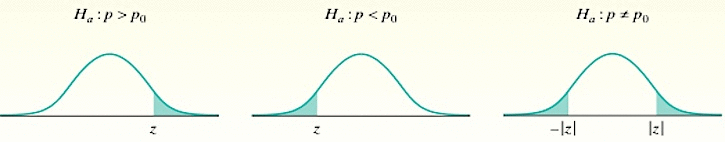 Same as for proportions, but with appropriate hypotheses and test statistic t.Significance Test ConclusionIf p-value is less than the prior stated level of significance, , reject . If p-value is greater than or equal to the prior stated level of significance, , fail to reject . NEVER accept .If p-value is less than the prior stated level of significance, , reject . If p-value is greater than or equal to the prior stated level of significance, , fail to reject . NEVER accept .Significance Test on the CalculatorTo find the p-value: 2nd Vars normalcdf(lower bound =z-score, upper bound=100)To run the whole test: Stat Tests 1-PropZTestTo find the p-value: 2nd Vars tcdf(lower bound =t-score, upper bound=100)To run the whole test: Stat Tests T-Test